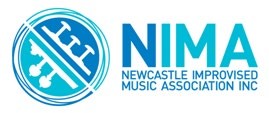 www.nima.org.auABN 52957867735APPLICATION FOR MEMBERSHIP FULL NAME:	 	ADDRESS:	 	POSTCODE    	PHONE:	 	EMAIL:	___	 (PLEASE PRINT CLEARLY)MEMBERSHIPANNUAL ($50.00)STUDENT ($30.00) – A copy of your current student ID needs to accompany your applicationCORPORATE - Contact accounts@nima.org.au for more information. DONATIONS are gratefully accepted.PAYMENT METHODSEFT payments can be made to NIMA BSB No:		637-000Account Number:	717863887(Please reference with your full name)If you have no access to online banking then: Cheques should be made payable to NIMA Inc. and mail to:NIMA MembershipP.O. BOX 116 Lambton 2299Annual Membership Fees become due at beginning of the NIMA program in January each year and remain valid for the rest of the year.                                                      What is NIMA about?NIMA (Newcastle Improvised Music Association) is a not-for-profit incorporated association that was established in March 2009 in order to address the lack of performance opportunities for new music in Newcastle.The driving goal of NIMA Inc. is to support musicians so that they can showcase their skills and repertoire.NIMA provides ear play to less commonly accessible music genres in a space where established musicians can experiment with new musical styles.NIMA offers support for both emerging artists and professionals through access to performance spaces at reasonable or no cost; to recognise, encourage and support individuals and ensembles involved in music, composition and performing arts; to provide practical assistance for young musicians through program development, sponsorship and scholarship; to see more musicians working as well as working collaboratively with major institutions and community stakeholders within our city.May we take this opportunity to thank you warmly for supporting our goals, our talented musicians who deserve opportunities for growth and our culture of live music in Newcastle.We look forward to sharing many wonderful and unique musical events with you.From all of us @ NIMAwww.nima.org.au